	A.N.S.I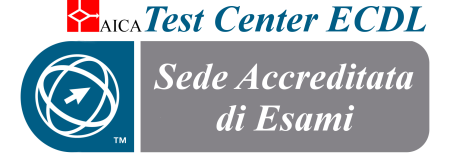 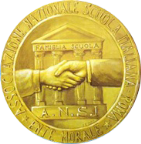 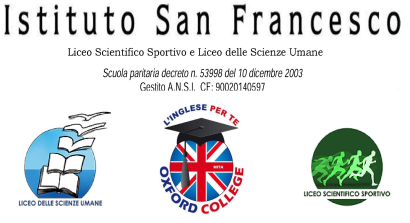 	ASSOCIAZIONE NAZIONALE	SCUOLA ITALIANA	Comitato di Coordinamento cittadino di FondiCALENDARIO CORSI ECDLMERCOLEDÌGIOVEDÌVENERDÌ15/02/2018CORSO 218:00-20:0016/02/2018CORSO 115:00-17:0021/02/2018CORSO 1CORSO 215:00-17:0018:00-20:0022/02/2018CORSO 218:00-20:0023/02/2018CORSO 115:00-17:0028/02/2018CORSO 1CORSO 215:00-17:0018:00-20:0001/03/2018CORSO 218:00-20:0002/03/2018CORSO 115:00-17:0007/03/2018ESAME MODULOCORSO 1CORSO 216:00-20:0008/03/2018CORSO 218:00-20:0009/03/2018CORSO 115:00-17:0014/03/2018CORSO 1CORSO 215:00-17:0018:00-20:0015/03/2018CORSO 218:00-20:0016/03/2018CORSO 115:00-17:0021/03/2018CORSO 1CORSO 215:00-17:0018:00-20:0022/03/2018CORSO 218:00-20:0023/03/2018CORSO 115:00-17:0028/03/2018ESAME MODULOCORSO 1CORSO 216:00-20:0029/03/2018CORSO 218:00-20:0030/03/2018CORSO 115:00-17:0004/04/2018CORSO 1CORSO 215:00-17:0018:00-20:0005/04/2018CORSO 218:00-20:0006/04/2018CORSO 115:00-17:0011/04/2018CORSO 1CORSO 215:00-17:0018:00-20:0012/04/2018CORSO 218:00-20:0013/04/2018CORSO 115:00-17:0018/04/2018ESAME MODULOCORSO 1CORSO 216:00-20:0026/04/2018CORSO 218:00-20:0027/04/2018CORSO 115:00-17:0002/05/2018CORSO 1CORSO 215:00-17:0018:00-20:0003/05/2018CORSO 218:00-20:0004/05/2018CORSO 115:00-17:0009/05/2018CORSO 1CORSO 215:00-17:0018:00-20:0010/05/2018CORSO 218:00-20:0011/05/2018CORSO 115:00-17:0016/05/2018ESAME MODULOCORSO 1CORSO 216:00-20:0017/05/2018CORSO 218:00-20:0018/05/2018CORSO 115:00-17:0023/05/2018CORSO 1CORSO 215:00-17:0018:00-20:0024/05/2018CORSO 218:00-20:0025/05/2018CORSO 115:00-17:0030/05/2018CORSO 1CORSO 215:00-17:0018:00-20:0031/05/2018CORSO 218:00-20:0001/06/2018CORSO 115:00-17:0006/06/2018ESAME MODULOCORSO 1CORSO 216:00-20:0007/06/2018CORSO 218:00-20:0008/06/2018CORSO 115:00-17:0013/06/2018CORSO 1CORSO 215:00-17:0018:00-20:0014/06/2018CORSO 218:00-20:0015/06/2018CORSO 115:00-17:0020/06/2018CORSO 1CORSO 215:00-17:0018:00-20:0021/06/2018CORSO 218:00-20:0022/06/2018CORSO 115:00-17:0027/06/2018ESAME MODULOCORSO 1CORSO 216:00-20:00